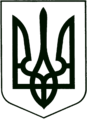 УКРАЇНА
МОГИЛІВ-ПОДІЛЬСЬКА МІСЬКА РАДА
ВІННИЦЬКОЇ ОБЛАСТІВИКОНАВЧИЙ КОМІТЕТ                                                           РІШЕННЯ №337Від 14.11.2023р.                                              м. Могилів-ПодільськийПро надання дозволу на виготовлення паспорту прив’язки тимчасової споруди для провадження підприємницької діяльності Керуючись ст.ст. 31, 52, ч. 6 ст. 59 Закону України «Про місцеве самоврядування в Україні», ст. 28 Закону України «Про регулювання містобудівної діяльності», наказом Міністерства регіонального розвитку, будівництва та житлово-комунального господарства України від 21.10.2011р. №244 «Про затвердження Порядку розміщення тимчасових споруд для провадження підприємницької діяльності», розглянувши заяву ФОП Вацака В.Г., зареєстровану в загальному відділі апарату міської ради та виконкому від 07.11.2023р. №02-10/1121-з, - виконком міської ради ВИРІШИВ:Надати дозвіл на видачу паспорту прив’язки тимчасової споруди для провадження підприємницької діяльності ФОП Вацаку Владиславу Геннадійовичу по просп. Незалежності в місті Могилеві-Подільському Вінницької області, згідно з схемою виконаною на топографо-геодезичній основі М1:500.2. Зобов’язати замовника:2.1. Отримати погодження в Головному управлінні Національної поліції у Вінницькій області, у балансоутримувача відповідних мереж щодо інженерного забезпечення тимчасових споруд та технічні умови органу управління житлово-комунального господарства міської ради на зовнішнє освітлення, на благоустрій, на відведення зливових вод.2.2. Отримати паспорт прив’язки тимчасової споруди для провадження підприємницької діяльності в управлінні містобудування та архітектури міської ради. 2.3. Після встановлення тимчасової споруди подати до виконавчого комітету Могилів-Подільської міської ради заяву про виконання вимог паспорта прив’язки.2.4. Звернутися до відділу земельних відносин міської ради для укладання договору особистого строкового сервітуту на земельну ділянку.3. Контроль за виконанням даного рішення покласти на першого заступника міського голови Безмещука П.О..       Міський голова                                                     Геннадій ГЛУХМАНЮК